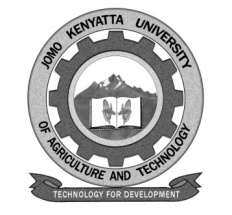 W1-2-60-1-6JOMO KENYATTA UNIVERSITYOFAGRICULTURE AND TECHNOLOGYUNIVERSITY EXAMINATIONS 2015/2016FIRST YEAR FIRST SEMESTER EXAMINATION FOR THE DEGREE OF BACHELOR OF SCIENCE MATHEMATICS AND COMPUTER SCIENCE	SPH 2172: PHYSICSDATE:   DECEMBER 2015		                                                         TIME: 2 HOURSINSTRUCTIONS:	ANSWER QUESTION ONE AND ANY OTHER TWO QUESTIONSUseful Constants:Electronic charge = -1.6 x 10-19 coulombsProton charge = +1.6 x 10-19 coulombsPermittivity of free space () = 8.85 x 10-12C2/N.m2QUESTION ONEWhat are Basic and derived physical quantities?  Give examples.	(5 marks)What are the dimensions of momentum?					(2 marks)Centripetal force depends on mass of the object, velocity and the radius of its circular path.  Determine the expression for the centripetal force using the method of Dimensions analysis.				(6 marks)State Ohms law.								(2 marks)Derive the expressions for equivalent resistance when resistors, R1 and R2 are connected in:Series									(5 marks)Parallel									(2 marks)Define electrochemical equivalent of a substance.				(2 marks)State Faraday’s laws of electrolysisDerive an expression for maximum emf and maximum current in an AC circuit containing a resistor, a capacitor and an Inductor connected in series.								(6 marks)QUESTION TWOState coulombs law of electrostatics.					(2 marks)Two equal charges of 3.0C are place on the y-axis, one at the origin and the other at y = 6m.  A third charge q3 = 2.0C s on the x-axis at x = 8m.  Find the magnitude and direction of the total force on q3									(5 marks)Define electric field at a point due to a point charge.			(2 marks)When a test charge of q0 = 2nC is placed at the origin, it experiences a force of 8.0 x 10-4N in the positive y-direction;What is the electric field at the origin?What is the direction of the electric field?(4 marks)State Kirchoff’s laws for the distribution of current in a network of conductors.									(2 marks)Two cells of emf 1.5 volts and 2.0 volts respectively and of internal resistance 1.0 ohm and 2.0 ohms, are connected in parallel with an external resistance of 5.0 ohms.  Calculate the current in each branch of the network and potential difference across the 5.0 ohm resistor.	(5 marks)QUESTION THREEA 200 ohms resistor is connected in series with a 5F capacitor.  The voltage across the resistor is V=1.2 Sin (2500rad/s)tDerive an expression for the circuit currentDetermine the capacitive reactance of the capacitorDerive an expression for the voltage across the capacitor(6 marks)What is a transformer?  Explain its working.				(4 marks)Distinguish between peak value and root mean square value of an alternating current and derive an expression that relates them.		(3 marks)Discuss the advantages of using alternating current for the transmission of electrical power over large distances.			(2 marks)In a series L-C-R circuit, suppose R = 300 ohms, L = 60mH, C= 0.5F the source driving the circuit has voltage amplitude, 50V and  = 10,000rad/s.  Find:The inductive reactanceThe impedance of the circuitThe current amplitude in the circuitThe voltage amplitude across each circuit element(5 marks)QUESTION FOURDeduce an expression for the magnetic force on a moving positive charge, q, with velocity, v, in the vicinity of a  magnetic field, B.	(2 marks)The magnetic field of the earth has a magnitude of 0.6 x 10-4T and is directed downward at about 700 with the horizontal.  A proton moves horizontally in the northward direction with speed v = 107 m/sec.  What would be the magnitude and direction of the force on the proton?  Sketch a diagram showing the elements mentioned.			(5 marks)i)	  What are the factors  on which the sensitivity of a moving coil      galvanometer depend on.							(3 marks)ii)  What is the advantage inherent in using a moving coil       galvanometer? 							           (4 marks)A sensitive galvanometer has resistance 100 ohms and requires 1.0A of current to produce full-scale deflection.i)   Find the shunt resistance needed to construct an ammeter   which reads 1mA full-scale deflection.					       ii)	   What is the resistance of the ammeter?      iii)   What resistance would be required to construct a voltmeter               reading 3.0 volts full-scale deflection?(6 marks)